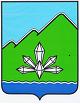 АДМИНИСТРАЦИЯ ДАЛЬНЕГОРСКОГО ГОРОДСКОГО ОКРУГА                 ПРИМОРСКОГО КРАЯ ПОСТАНОВЛЕНИЕ ________________                           г. Дальнегорск                               №  __________О внесении изменений в постановление администрации 
Дальнегорского городского округа от 30.12.2016 № 847-па«О Порядке размещения сведений о доходах, расходах, 
об имуществе и обязательствах имущественного 
характера муниципальных служащих администрации 
Дальнегорского городского округа, руководителей 
муниципальных учреждений Дальнегорского городского 
округа, а также членов их семей, на официальном сайте 
Дальнегорского городского округа и предоставления 
этих сведений средствам массовой информации 
для опубликования»В соответствии с Федеральным законом от 25.12.2008 № 273-ФЗ «О противодействии коррупции», Указом Президента Российской Федерации от 10.12.2020 № 778 «О мерах по реализации отдельных положений Федерального закона «О цифровых финансовых активах, цифровой валюте и о внесении изменений в отдельные законодательные акты Российской Федерации», руководствуясь Уставом Дальнегорского городского округа, администрация Дальнегорского городского округа ПОСТАНОВЛЯЕТ:1. Внести в постановление администрации Дальнегорского городского округа от 30.12.2016 № 847-па «О Порядке размещения сведений о доходах, расходах, 
об имуществе и обязательствах имущественного характера муниципальных служащих администрации Дальнегорского городского округа, руководителей 
муниципальных учреждений Дальнегорского городского округа, а также членов их семей, на официальном сайте Дальнегорского городского округа и предоставления 
этих сведений средствам массовой информации для опубликования» (с изменениями от 26.10.2017 № 617-па) следующие изменения:Абзац пятый пункта 2 Порядка размещения сведений о доходах, расходах, об имуществе и обязательствах имущественного характера муниципальных служащих администрации Дальнегорского городского округа, руководителей муниципальных учреждений Дальнегорского городского округа, а также членов их семей, на официальном сайте Дальнегорского городского округа и предоставления этих сведений средствам массовой информации для опубликования, изложить в следующей редакции:«- сведения об источниках получения средств, за счет которых совершены сделки (совершена сделка) по приобретению земельного участка, другого объекта недвижимого имущества, транспортного средства, ценных бумаг (долей участия, паев в уставных (складочных) капиталах организаций), цифровых финансовых активов, цифровой валюты, если общая сумма таких сделок (сумма такой сделки) превышает общий доход лица, указанного в пункте 1 настоящего постановления, и его супруги (супруга) за три последних года, предшествующих отчетному периоду.».2. Настоящее постановление подлежит опубликованию в газете «Трудовое слово» и размещению на официальном сайте Дальнегорского городского округа. Глава Дальнегорскогогородского округа                                                                                       А.М. Теребилов